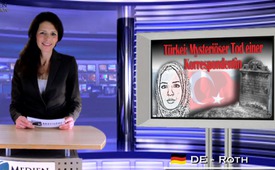 Türkei: Mysteriöser Tod einer Korrespondentin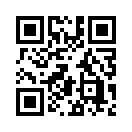 Die libanesisch-amerikanische Korrespondentin Serena Shim vom iranischen Fernsehsender 
„Press TV“ war eine der wenigen vor Ort, die berichtete, dass die Türkei Kämpfer des sogenannten „Islamischen Staates“ (IS) über die Grenze nach Syrien und den Irak passieren lässt. Gerade diese Korrespondentin wurde jedoch Opfer eines Anschlages...Guten Abend verehrte Zuschauer, wir begrüßen Sie herzlich zu unserer heutigen Sendung auf Klagemauer.tv. 
Die libanesisch-amerikanische Korrespondentin Serena Shim vom iranischen Fernsehsender 
„Press TV“ war eine der wenigen vor Ort, die berichtete, dass die Türkei (als NATO-Mitgliedstaat) Kämpfer des sogenannten „Islamischen Staates“ (IS) über die Grenze nach Syrien und den Irak passieren lässt. Sie habe die 
IS-Kämpfer in Transportern gefilmt, die mit Symbolen des Welternährungsprogramms der UNO (WFP) oder andern Nichtregierungsorganisationen versehen gewesen seien: „Es war offensichtlich, dass es extremistische 
Kämpfer waren.“ Doch sie berichtete noch mehr. Direkt von der hart umkämpften Stadt Kobane 
halte türkisches Militär die gesamte Grenzregion besetzt und verhindere sowohl humanitäre 
Hilfstransporte aus der Türkei nach Kobane, als auch jeden Zustrom von freiwilligen Kurdenkämpfern. 
Am 17.10.2014 berichtete sie ihrem Arbeitgeber „Press TV“, dass sie vom türkischen Geheimdienst als „Spionin“ bezeichnet wurde. Weniger als zwei Tage später stirbt sie, als ihr Auto mit einem schweren Fahrzeug kollidiert. Die Identität des LKW-Fahrers ist unbekannt. Der Press-TV-News- Chef verdächtigt die Türkei 
in den Fall involviert zu sein und forderte eine internationale Untersuchung.von ap.Quellen:http://www.neopresse.com/politik/warum-starb-serena-autounfall-nachdem-sie-nato-unterstuetzung-fuer-isis-aufdeckte/http://rt.com/news/197512-serena-shim-iran-turkey/Das könnte Sie auch interessieren:#MysterioeseTodesfaelle - Mysteriöse Todesfälle - www.kla.tv/MysterioeseTodesfaelle

#Tuerkei - Türkei - www.kla.tv/TuerkeiKla.TV – Die anderen Nachrichten ... frei – unabhängig – unzensiert ...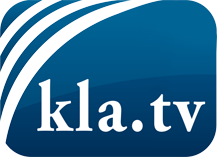 was die Medien nicht verschweigen sollten ...wenig Gehörtes vom Volk, für das Volk ...tägliche News ab 19:45 Uhr auf www.kla.tvDranbleiben lohnt sich!Kostenloses Abonnement mit wöchentlichen News per E-Mail erhalten Sie unter: www.kla.tv/aboSicherheitshinweis:Gegenstimmen werden leider immer weiter zensiert und unterdrückt. Solange wir nicht gemäß den Interessen und Ideologien der Systempresse berichten, müssen wir jederzeit damit rechnen, dass Vorwände gesucht werden, um Kla.TV zu sperren oder zu schaden.Vernetzen Sie sich darum heute noch internetunabhängig!
Klicken Sie hier: www.kla.tv/vernetzungLizenz:    Creative Commons-Lizenz mit Namensnennung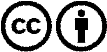 Verbreitung und Wiederaufbereitung ist mit Namensnennung erwünscht! Das Material darf jedoch nicht aus dem Kontext gerissen präsentiert werden. Mit öffentlichen Geldern (GEZ, Serafe, GIS, ...) finanzierte Institutionen ist die Verwendung ohne Rückfrage untersagt. Verstöße können strafrechtlich verfolgt werden.